第5回群馬県学生連盟オープン大会第5回群馬県学生連盟オープン大会申込書申込責任者　　氏名　：申込責任者　電話番号： 他大学との参加は認めます。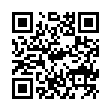 ワードに記入をして、mizudorishuttle@gmail.comに送ってください主催群馬県学生連盟日　時2019年　７月１4日（日）開　場８：００受付開始８：３０　会場高崎健康福祉大学　第一体育館370-0033 群馬県高崎市中大類町37-1種目参加者数・男子ダブルスA（MDA）　ペアのうち1人でも競技歴3年超の者・男子ダブルスB（MDB）　両ペアが競技歴3年以下の者・女子ダブルスA（WDA）　ペアのうち1人でも競技歴3年超の者・女子ダブルスB（WDB）　両ペアが競技歴3年以下の者男子・女子合わせて1０0ペア程度を上限とし、上限を超えた場合は先着順として申し込みを締め切る。競技規則日本バドミントン協会の定める現行規則に準ずる競技方式午前リーグ・午後トーナメントをする。人数によって協議方式は変更する場合がある。参加資格大学（大学院含む）及び専修学校に在籍する30歳未満のもの在学地や出身県は問わないが、審判や最低限のルールを持つ者とする使用シャトル水鳥シャトル　（主催者が用意する）参加費1ペア３000円表彰・景品3位決定戦も行う。その他・大会参加費は大会当日に受付でお支払いください・ペアの変更は1名のみ可能とします・組み合わせは事務局に一任する。詳細は群馬県学連を参照する事http://gakuren.biz/db/申込締切2019年　７月１日必着申し込み先：学生連盟　事務局 mizudorishuttle@gmail.comまで※申し込みはメールで申し込んでください電話番号：０９０－５１８０－５８４９競技種目所属学校競技年数記入例MDA　MDBWDA　WDBグンマ　タロウ群馬大学記入例MDA　MDBWDA　WDB群馬　太郎群馬大学記入例MDA　MDBWDA　WDBグンマ　ジロウ同上記入例MDA　MDBWDA　WDB群馬　次郎同上MDA　MDBWDA　WDBMDA　MDBWDA　WDBMDA　MDBWDA　WDBMDA　MDBWDA　WDBMDA　MDBWDA　WDBMDA　MDBWDA　WDBMDA　MDBWDA　WDBMDA　MDBWDA　WDBMDA　MDBWDA　WDBMDA　MDBWDA　WDBMDA　MDBWDA　WDBMDA　MDBWDA　WDBMDA　MDBWDA　WDBMDA　MDBWDA　WDBMDA　MDBWDA　WDBMDA　MDBWDA　WDBMDA　MDBWDA　WDBMDA　MDBWDA　WDBMDA　MDBWDA　WDBMDA　MDBWDA　WDB